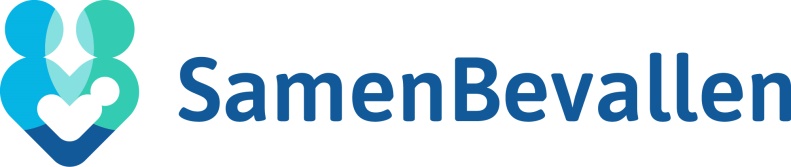 Notulen Bestuursvergadering woensdag 28 september  2022
Online van 09.30  – 11:30 uurAanwezig: Loes, Mariska, Tinka, Judith , Malua vanaf 10.15Notulist: Tinka en MaluaTijd: 9.30 - 11.30 uurLocatie: OnlineWelkomLoes opent vergadering om 9.38 uur.NotulenGeen opmerkingenAKTIELIJST van vergadering 15 juni 2022 Judith  heeft van de kascommissie nog geen verslagje van de grote controle ontvangen. Doet nogmaals berichtje uit.Malua: Sietske (LIP) gaat meldingen over Fraudeur aan bestuur doorsturen en ze spreekt voicemail in over vaste belmomenten/mogelijkheid per mail contact te zoeken.Mariska: Contract met de fotograaf is getekendNieuwe Facebookpagina is geregeldEr is nu geen PR-werkgroep, hier wordt binnenkort over gecommuniceerdIneke stuurt nog een mail wat ze bedoelt met haar vraag of de verloskundigen ook worden meegenomen in het PR-plan.Cursistenboekje in Canva is gedaan.Bloemetjes naar de werkgroep nieuwe Website is gedaan, naar Anita komt op de regiodag.Invulling intranet is bezig.Loes:- Heeft met werkgroep website gecommuniceerd hoe de Weekendcursus er op komt te staan.Dat is aangepast, gedaan, maar door nog geen enkele regio gebruik van gemaakt.Er zijn nog steeds de 4 bekende weekendcursussen.- Contact met Marjan over de regiodag: Zij zorgen voor een mooie starter en afsluiting van de dag.- Evaluatie van het bol.com systeem en onderzoek of het huidige waarderingssysteem veranderd moet is gedaan. Komt straksAgnieszka heeft tijdelijke stop, dat is niet reden om het vernieuwen van de ledenadministratie op pauze te zetten. Malua neemt over en gaat samen met Judith en de websitewerkgroep kijken of de ledenadministratie en facturering via de website kan, of ander via administratiekantoor van Arjan.Het moet iets zijn waar zowel de ledenadministratie als de penningmeester in kan werken.WerkgroepenTinkaOpleiding start 15 oktober met 8 ZIO’ersSymposium is op 15 april. Karina doet de planning qua locatie e.d.Martine de Bruin gepolst voor social media rondom PR studiedag en symposium, was ze enthousiast voor. Komt misschien nog een tweede persoon bij.MariskaWerkgroep Tijdschrift richt zich nu voornamelijk op het magazine.Elma zoekt uit of de vormgeving via de website kan of dat er een app moet worden aangeschaftMagazine is wat later dan normaal vanwege ziekte bij Rianne. Wordt nu nog als PDF verstuurdRadka helpt nu ook mee met het magazine, vindt ze leuk en blijft wellicht actief hierin.Marjon Booij is betrokken om het magazine te checken op spelling in het laatste stadium.Er is de vraag aan het bestuur of we nog iemand weten die bij het magazine wil.Social media: Evelien is aangesloten en dat is fijn.Fotograaf: Gaat goed, mooie foto’s.LoesWerkgroep met je baby:Ze willen nadenken hoe ze hun werk gaan verdelen over de tijd.Cursistenboekje: Fiona wil Engelse vertaling maken en Loes heeft dit met beide handen aangegrepen.Fijn dat deze er ook komt.Vraag Annette: Er zijn nu regio’s maar 2 zwangerschapsdocenten, afspraak is dat er minimaal 3 docenten per regio zijn. Kunnen we dit handhaven?  We kunnen contact opnemen die regio’s.Gaat Loes doen.Terugloop in het aantal aanmeldingenWat doen we hiermee? Er zijn steeds meer regio’s die eerder goed draaiden die een terugloop zien (brabant, haarlemmermeer…)Waar kunnen we landelijk nog winst halen? We moeten nog eens goed naar de teksten op de site te kijken, spreekt dit aan? Social media goed op poten zetten. Loes heeft gekeken naar een tekstschrijver om de teksten goed door te lichten. Valt daar winst te behalen? Zodat cursisten getriggerd worden en zich willen aanmelden.Loes heeft gepolst bij ‘lemoncopy.nl’ wat de kosten zijn voor een tekstschrijver. Te nemen stappen:- uitvragen hoe het zit met aantal bezoekers op website, om te kijken of daar iets zit.Als we het budgettair kunnen doen, dan moeten we de tekstschrijver invliegen en evt. een filmpje regelen. Judith:  geeft aan dat het geld er in principe is. We laten de tekstschrijver 1 stuk proeftekst schrijven en dan in het land mee laten denken.- Loes gaat vragen naar een proeftekst- Mariska neemt contact op met sociale media groep; wanneer deze tekstschrijver teksten voor ons maakt wil de werkgroep hier dan mee aan de slag gaat? Belangrijk als we hiervoor iemand inhuren dat ook gebruikt wordt wat er komt.Loes stuurt een mail het land in naar alle zd-ers om ze op de hoogte te brengen van onze tekst plannen.Regiodag 5 novemberIn Amersfoort. Groningen organiseert en heeft een starter en afsluiter.Marjan heeft gevraagd om contact op te nemen. Mariska en Tinka gaan samen met haar een video-overleg inplannen.Tot nu toe is alleen de uitnodiging naar de regio coördinatoren gestuurd.Ideeën voor de invulling:Minder aanmeldingen / Ervaringen delen / Lesideeën delen: Laat wat zien of neem iets mee / Merk je verschil in hoe het gaat voor-na corona? Tinka stelt voor soep mee te nemen.Tinka en Mariska zijn degenen die zeker gaan. Ze gaan de agenda maken en gaan de voorbereiding voor de regio op papier zetten en het land in sturen, zodat die zich kunnen voorbereiden op de regiodag.Loes zal ingesproken speech maken vanuit betrokkenheid/verbinding.Loes zal daarnaast een aantal punten op papier zetten over wat afgelopen jaar gebeurd is en waar de schoen wringt zoals: wij zijn zelf onze grootste concurrent met eigen social media, eigen kleine acties in de regio’s.Ook onderlinge communicatie is een belangrijk aandachtspunt, hoe doen we dat?Richtlijnen opstellen doen we niet, we zijn volwassen vrouwen bij elkaar, maar zoals het nu soms gaat, dat kan echt niet. Niet eens zijn is prima, of bel, of denk na hoe je het in de app of email zet.Vorig jaar was regiodag heel fijn, verwachten we deze keer ook.Vergoedingen werkgroepenKan wachten tot volgende vergadering, schuiven we door.Taken van Agnieszka.Neemt Malua over.  Malua vraagt Agnieszka om de laptop per post te sturen.Loes en Malua bellen over wat Loes al heeft aan overzicht van de gewijzigde ledenadministratie.Mariska stuurt Malua datumplanner ivm overleg met de website over evt. ledenadministratie op de website.40 jarig bestaan Samen BevallenIdee is om er een PR-stunt van te maken.13 mei wordt als datum geprikt.Mariska vraagt Laura of ze die dag kan komen voor individuele foto’s voor op de website, en evt. foto’s van de dag en foto’s per regio.Het land/regiodag vragen wie een goede locatie weet en ideeënbus voor ideeën.Jaarplanning:Loes heeft een jaarplanning gemaakt en stuurt die door aan Malua voor in de notulen.6x bestuursvergadering:Voor/na ALV in maart In april – voor de zomervakantieen voor en na de regiodag Judith vraagt bij Arjen na of ALV het beste 3e zaterdag van februari of 3e zaterdag van maart kan.Er komen weer vaste momenten voor het sturen van contributie/afdracht – in maarten de waarderingstoeslag – in september.W.v.t.t.k.Deze week datumprikker van Loes voor volgende vergadering.